+Board of Supervisors:Lynn Montgomery, ChairAlfred Baca, Vice ChairOrlando J. Lucero, Sec’y-TreasurerMarvin Mendelow, SupervisorKathleen Groody, SupervisorAssociate Supervisors:Patricia BoltonMary Catherine Baca, WebmasterStaff:  Carolyn KennedyDistrict ManagerCooperators:NRCS – USDAPearl ArmijoDistrict ConservationistNMDAJim WanstallSoil & Water Conservation SpecialistCoronado Soil & Water Conservation DistrictPO Box 69Bernalillo, NM 87004Office: 505-867-2853 or 505-867-9580Email: info@coronadoswcd.org Website: www.coronadoswcd.orgCORONADO SOIL AND WATER CONSERVATION DISTRICTBOARD OF SUPERVISORS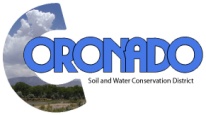 Notice is hereby given that The Coronado Soil and Water Conservation District will hold its regular meeting on the third Thursday of every month at 9:00am at the Sandoval County La Plazuela Transit Facility, 1500 Idalia Rd, Bldg. C, Bernalillo, New Mexico.Open Meeting Agenda–Regular Meeting, May 16, 20191.     Call to Order/Roll Call/Pledge of Allegiance                                                                9:00 am2.     Approval of Agenda3.     Introduction of Guests/Reports             Pearl Armijo, NRCS            Jim Wanstall, NMDA4.     Approval of Minutes—April 18, 20195.     Financial Report6.     Approval of Bills7.     Correspondence8.     Staff ReportBreak—10 Minutes                     9.     Board Reports (10 Minutes Each)10    Unfinished Business (Discussion/Action Items)         A.   BOR Basin Study MOA         B.   CSWCD Policies and Procedures11.    New Business (Discussion/Action Items)         A.   Chipper Day          B.   Goody Bag Items, NACD Summer Meeting August 2019           C.   Reschedule Coronado SWCD Annual Meeting and Election of Officers         D.   CSWCD Preliminary Budget FY20 due 6/1/19         E.   SW Seed Partnership MOU         F.   INTERA Technical Services Agreement; Appoint Construction Representative12.   Upcoming Events/Meetings/Due Dates         A.   Inform Secretary of State of Coronado SWCD Positions up for Election, due 6/8/19-7/8/19            B.   Sandia Collaborative Meetings 5/21/19, 6/18/19, Tijeras, NM         C.   NMACD State, Federal and SWCD Leadership Meeting, 6/20/19 Albuquerque, NMPersons with disabilities or that need assistance attending the meeting, please contact 505-867-2853 or 505-867-9580.